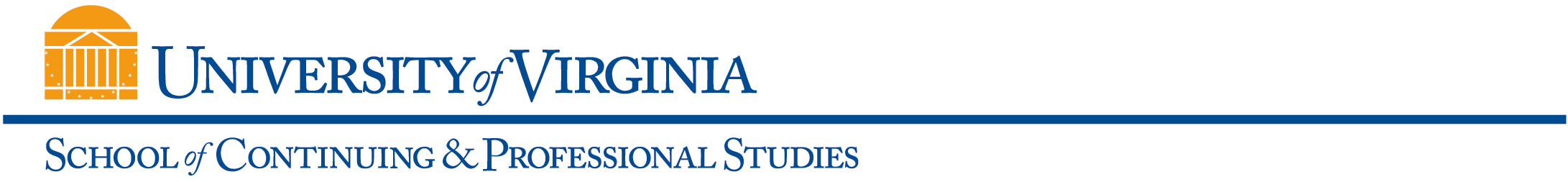 Class OverviewClass Description (Use the SIS 400 characters from catalog description)THIS IS A ONE SEMESTER INTRODUCTORY-LEVEL COURSE IN FINANCIAL AUDITING.  STUDENTS WILL EXAMINE AUDITING THEORY AND PRACTICE THROUGH A STUDY OF GENERALLY ACCEPTED AUDITING STANDARDS, INCLUDING THE NATURE OF EVIDENCE, AUDIT PROGRAM PLANNING, INTERNAL CONTROLS AND PROFESSIONAL ETHICS.Learning OutcomesUPON COMPLETION OF THIS COURSE, STUDENTS WILL BE ABLE TO APPLY PROFESSIONAL STANDARDS APPLICABLE TO THE FORMAL AUDIT OF FINANCIAL STATEMENTS BY INDEPENDENT PUBLIC ACCOUNTANTS.  STUDENTS WILL GAIN AN UNDERSTANDING OF AUDITOR RESPONSIBILITIES, INCLUDING THE LEGAL AND ETHICAL CHALLENGES FACED BY AUDITORS, AND THE AUDITOR’S RESPONSIBILITY FOR FRAUD DETECTION AND INTERNAL CONTROL EVALUATION.  STUDENTS WILL ALSO GAIN AN APPRECIATION OF THE RISK APPROACH TO AUDITING, THROUGH AN EXAMINATION OF THE QUANTITATIVE AUDIT RISK MODEL APPLIED TO TESTS OF TRANSACTIONS AND ACCOUNT BALANCES THAT MAKE UP AN ENTITY’S FINANCIAL STATEMENTS.Assessment ComponentsATTENDANCEASSIGNED HOMEWORKAUDIT ETHICS CASE STUDYMID-TERM EXAMFINAL EXAMTHE EXAMINATIONS HAVE A TOTAL WEIGHT OF APPROXIMATELY 60% IN COMPUTING THE FINAL COURSE GRADE. CLASS ATTENDANCE AND HOMEWORK HAVE A WEIGHT OF APPROX. 30%, WITH THE SEMESTER CASE STUDY PROJECT MAKING UP APPROX. 10%.  Required Text (include ISBN, specific edition)AUDITING: A RISK-BASED APPROACH, 9TH EDITIONJOHNSTONE, GRAMLING AND RITTENBERG;   PUBLISHER: CENGAGE LEARNINGISBN 1-133-93916-3 Required Additional Resources and Technical Components THIS COURSE WILL UTILIZE THE UVA COLLAB ON-LINE LEARNING MANAGEMENT SYSTEM.  STUDENTS WILL NEED A UVA COMPUTING ID AND PASSWORD, AS WELL AS A UVA EMAIL ACCOUNT.  A PERSONAL COMPUTER RUNNING INTERNET EXPLORER, SAFARI OR MOZILLA FIREFOX IS REQUIRED IN ORDER TO ACCESS THE COURSE SITE. OUR UVA COLLAB SITE WILL ALLOW WEB BROWSER ACCESS TO THE SYLLABUS, SCHEDULE, ANNOUNCEMENTS, HOMEWORK AND PROJECT ASSIGNMENTS. IN ADDITION, THE INSTRUCTOR MAY POST OPTIONAL READING MATERIAL OR LINKS TO USEFUL WEBSITES FOR RESEARCH OR TO FURTHER CLARIFY TOPICS DISCUSSED IN CLASS. Other Class Expectations (for Classroom/Internet and Web-Based classes, specify any live (synchronous) meetings dates, times, delivery mode)THIS COURSE IS PRIMARILY LECTURE BASED, WITH TIME ALLOTTED FOR GROUP DISCUSSION AND WORKING HOMEWORK SOLUTIONS IN CLASS. YOUR COURSEWORK EACH WEEK WILL BEGIN WITH A CHAPTER READING ASSIGNMENT FROM OUR TEXT, WHERE YOU WILL GAIN INITIAL EXPOSURE TO THE MATERIAL. IT IS VITAL THAT YOU COMPLETE THE READING ASSIGNMENT PRIOR TO THE LECTURE FOR THAT TOPIC, IN ORDER TO GET THE MOST OUT OF OUR CLASSROOM TIME TOGETHER.  FOLLOWING THE LECTURE, THE INSTRUCTOR WILL WORK THE ASSIGNED HOMEWORK SOLUTIONS IN CLASS, ANSWER ANY QUESTIONS, AND IF TIME PERMITS, COMPLETE IN-CLASS EXERCISES.  ALL HOMEWORK SOLUTIONS AND A COPY OF THE LECTURE SLIDES (IN PDF FORMAT) WILL BE MADE AVAILABLE ON OUR UVA COLLAB COURSE SITE FOLLOWING EACH CLASS SESSION.AS A SEMESTER PROJECT, YOU WILL COMPLETE AN ETHICS CASE-STUDY FROM THE TEXT.  YOU WILL EXAMINE A REAL LIFE PROBLEM WHERE A PROFESSIONAL AUDITOR HAS FACED AN ETHICAL CHALLENGE, AND GIVEN THE FACTS IN THE CASE, YOU WILL PROPOSE A COURSE OF ACTION BASED ON YOUR PERSONAL JUDGMENT AND NEW SKILLS GAINED IN THIS COURSE.  EACH CASE PRESENTS AN ETHICAL DILEMMA FACED BY REAL AUDITORS IN PRACTICE, AND PRESENTS A SERIES OF QUESTIONS FOR YOU TO ANSWER. YOU WILL TAKE ON THE ROLE OF A PROFESSIONAL AUDITOR, AS YOU EVALUATE THE RISKS AND ETHICAL DILEMMA PRESENTED BY THE CASE, AND DRAFT A WRITTEN REPORT OF  2-3 PAGES ANSWERING THE QUESTIONS AND PROPOSING YOUR RECOMMENDED COURSE OF ACTION.General Class InformationAll fields must be completed and posted in UVaCollab and World Viewable in SIS no later than two weeks prior to registration.General Class InformationAll fields must be completed and posted in UVaCollab and World Viewable in SIS no later than two weeks prior to registration.General Class InformationAll fields must be completed and posted in UVaCollab and World Viewable in SIS no later than two weeks prior to registration.General Class InformationAll fields must be completed and posted in UVaCollab and World Viewable in SIS no later than two weeks prior to registration.General Class InformationAll fields must be completed and posted in UVaCollab and World Viewable in SIS no later than two weeks prior to registration.General Class InformationAll fields must be completed and posted in UVaCollab and World Viewable in SIS no later than two weeks prior to registration.General Class InformationAll fields must be completed and posted in UVaCollab and World Viewable in SIS no later than two weeks prior to registration.General Class InformationAll fields must be completed and posted in UVaCollab and World Viewable in SIS no later than two weeks prior to registration.General Class InformationAll fields must be completed and posted in UVaCollab and World Viewable in SIS no later than two weeks prior to registration.Subject Area &Catalog NumberACCT 5210Class TitleINTRODUCTORY AUDITINGINTRODUCTORY AUDITINGINTRODUCTORY AUDITINGINTRODUCTORY AUDITINGINTRODUCTORY AUDITINGCredit TypeUndergraduateGraduateUndergraduateGraduate Credit Noncredit Credit NoncreditDelivery MethodP (In-Person)CI (Classroom/Internet)WB (Web-Based)P (In-Person)CI (Classroom/Internet)WB (Web-Based)Re-licensure Re-certification  Points000Approval Date(For internal use only)Approval Date(For internal use only)Approval Date(For internal use only)